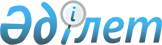 О внесении изменений и дополнения в приказ исполняющего обязанности Министра здравоохранения Республики Казахстан от 30 октября 2020 года № ҚР ДСМ-172/2020 "Об утверждении Правил проведения медицинского осмотра лиц, претендующих на получение права управления транспортными средствами, повторного медицинского осмотра водителя механических транспортных средств"Приказ Министра здравоохранения Республики Казахстан от 18 октября 2022 года № ҚР ДСМ-117. Зарегистрирован в Министерстве юстиции Республики Казахстан 20 октября 2022 года № 30239
      ПРИКАЗЫВАЮ:
      1. В приказ исполняющего обязанности Министра здравоохранения Республики Казахстан от 30 октября 2020 года № ҚР ДСМ-172/2020 "Об утверждении Правил проведения медицинского осмотра лиц, претендующих на получение права управления транспортными средствами, повторного медицинского осмотра водителя механических транспортных средств" (зарегистрирован в Реестре государственной регистрации нормативных правовых актов под № 21557) внести следующие изменения и дополнение:
      преамбулу изложить в следующей редакции:
      "В соответствии с подпунктом 73) статьи 7 Кодекса Республики Казахстан "О здоровье народа и системе здравоохранения", с подпунктом 2) статьи 12 Закона Республики Казахстан "О дорожном движении" и пунктом 1 статьи 10 Закона Республики Казахстан "О государственных услугах", ПРИКАЗЫВАЮ:";
      в Правилах проведения медицинского осмотра лиц, претендующих на получение права управления транспортными средствами, повторного медицинского осмотра водителя механических транспортных средств, утвержденных приложением 1 к указанному приказу:
      пункт 1 изложить в следующей редакции:
      "1. Настоящие Правила проведения медицинского осмотра лиц, претендующих на получение права управления транспортными средствами, повторного медицинского осмотра водителя механических транспортных средств (далее – Правила) разработаны в соответствии с подпунктом 73) статьи 7 Кодекса Республики Казахстан "О здоровье народа и системе здравоохранения", подпунктом 2) статьи 12 Закона Республики Казахстан "О дорожном движении" и пунктом 1 статьи 10 Закона Республики Казахстан "О государственных услугах";
      пункт 14 изложить в следующей редакции;
      "14. Перечень основных требований к оказанию государственной услуги "Выдача справки о допуске к управлению транспортным средством", включающий характеристики процесса, форму, содержание и результат оказания, а также иные сведения с учетом особенностей предоставления государственной услуги приведен в Перечне основных требований к оказанию государственной услуги "Выдача справки о допуске к управлению транспортным средством" согласно приложению 1 к настоящим Правилам.";
      дополнить пунктом 15-1 следующего содержания:
      "15-1. Трансграничная передача персональных медицинских данных на территорию иностранных государств осуществляется с согласия услугополучателя по форме согласно приложению 2 к настоящим Правилам за исключением случаев, предусмотренных статьей 16 Закона Республики Казахстан "О персональных данных и их защите".;
      приложение к настоящим Правилам изложить в новой редакции согласно приложению 1 к настоящему приказу;
      дополнить приложением 2 согласно приложению 2 к настоящему приказу.
      2. Департаменту организации медицинской помощи Министерства здравоохранения Республики Казахстан в установленном законодательством Республики Казахстан порядке обеспечить:
      1) государственную регистрацию настоящего приказа в Министерстве юстиции Республики Казахстан;
      2) размещение настоящего приказа на интернет-ресурсе Министерства здравоохранения Республики Казахстан после его официального опубликования;
      3) в течение десяти рабочих дней после государственной регистрации настоящего приказа в Министерстве юстиции Республики Казахстан представление в Юридический департамент Министерства здравоохранения Республики Казахстан сведений об исполнении мероприятий, предусмотренных подпунктами 1) и 2) настоящего пункта.
      3. Контроль за исполнением настоящего приказа возложить на курирующего вице-министра здравоохранения Республики Казахстан.
      4. Настоящий приказ вводится в действие по истечении десяти календарных дней после дня его первого официального опубликования.
      "СОГЛАСОВАН"Министерство внутренних делРеспублики Казахстан
      "СОГЛАСОВАН"Министерство цифрового развития, инновацийи аэрокосмической промышленностиРеспублики Казахстан
      "СОГЛАСОВАН"Министерство торговли и интеграцииРеспублики Казахстан Перечень основных требований к оказанию государственной услуги
"Выдача справки о допуске к управлению транспортным средством" Согласие услугополучателя на трансграничную передачу персональных медицинских данных
      Я ______________________________________________________________________фамилия, имя, отчество (при его наличии) даю согласие на доступ к персональнымданным ограниченного доступа в соответствии с пунктом 15-1 Приказаисполняющего обязанности Министра здравоохранения Республики Казахстанот 30 октября 2020 года № ҚР ДСМ-172/2020 "Об утверждении Правил проведениямедицинского осмотра лиц, претендующих на получение права управлениятранспортными средствами, повторного медицинского осмотра водителямеханических транспортных средств" (зарегистрирован в Реестре государственнойрегистрации нормативных правовых актов под № 21557), которые требуютсядля оказания государственной услуги согласно статье 8 Закона Республики Казахстан"О персональных данных и их защите", включающее в себя следующее:1) передачу персональных данных третьим лицам;2) трансграничную передачу персональных данных в процессе их обработки;3) распространение персональных данных в общедоступных источниках.Согласен (а) на доступ к персональным данным ограниченного доступа, включающеев себя иные сведения, которые требуются для подтверждения достоверностипредоставляемых документов.Настоящее согласие действует в течение всего периода до получения результатаоказания государственной услуги.Подпись _____________________________ фамилия, имя, отчество (при его наличии)"___" _______________ 20 ___ года
					© 2012. РГП на ПХВ «Институт законодательства и правовой информации Республики Казахстан» Министерства юстиции Республики Казахстан
				
      Министр здравоохраненияРеспублики Казахстан 

А. Ғиният
Приложение к приказу
Министр здравоохранения
Республики Казахстан
от 18 октября 2022 года
№ ҚР ДСМ-117Приложение 1
к Правилам проведения
медицинского осмотра лиц,
претендующих на получение
права управления
транспортными средствами,
повторного медицинского
осмотра водителя
механических транспортных средств
Государственная услуга "Выдача справки о допуске к управлению транспортным средством"
Государственная услуга "Выдача справки о допуске к управлению транспортным средством"
Государственная услуга "Выдача справки о допуске к управлению транспортным средством"
1
Наименование услугодателя
Медицинские организации (далее – услугодатель)
2
Способы предоставления государственной услуги
1) услугодатель
2) веб-портал "электронного правительства" (далее – портал)
3
Срок оказания государственной услуги
1) услугодатель;
с момента сдачи услугополучателем документов услугодателю - в течение 1 рабочего дня;
максимально допустимое время ожидания для сдачи пакета документов услугополучателем услугодателю – до 5 минут;
максимально допустимое время обслуживания услугодателя - в течение 1 рабочего дня;
2) через портал - с момента сдачи документа не более 30 (тридцати) минут.
4
Форма оказания государственной услуги
Электронная (частично автоматизированная)/бумажная
5
Результат оказания государственной услуги
Медицинская справка (врачебное профессионально-консультативное заключение), выданная по форме № 073/у, утвержденной приказом и.о. Министра здравоохранения Республики Казахстан от 30 октября 2020 года № ҚР ДСМ-175/2020 "Об утверждении форм учетной документации в области здравоохранения" (зарегистрирован в Реестре государственной регистрации нормативных правовых актов под № 21579) либо мотивированный ответ об отказе в оказании государственной услуги по основаниям, указанным в пункте 9 настоящего Перечня основных требований к оказанию государственной услуги "Выдача справки о допуске к управлению транспортным средством"
6
Размер оплаты, взимаемой с услугополучателя при оказании государственной услуги, и способы ее взимания в случаях, предусмотренных законодательством Республики Казахстан
На платной основе, стоимость оказания государственной услуги определяется в соответствии со статьей 202 Кодекса;
7
График работы услугодателя и объектов информации
1) услугодатель – с понедельника по пятницу с 9-00 до 18-30 часов без перерыва на обед, в субботу с 9-00 до 13-00 часов, выходной – воскресенье и праздничные дни, согласно трудовому законодательству Республики Казахстан;
2) портал – круглосуточно, за исключением технических перерывов в связи с проведением ремонтных работ.
8
Перечень документов и сведений, истребуемых у услугополучателя для оказания государственной услуги
1) к услугодателю:
- документ, удостоверяющий личность, либо электронный документ из сервиса цифровых документов (для идентификации);
- результаты медицинского осмотра, в соответствии с правилами проведения медицинского осмотра лиц, претендующих на получение права управления транспортными средствами;
- документ, подтверждающий оплату за оказание государственной услуги;
2) на портал: заявление в форме электронного запроса. Сведения о документах, удостоверяющих личность, услугодатель получают из соответствующих государственных информационных систем через шлюз "Электронного правительства".
9
Основания для отказа в оказании государственной услуги, установленные законодательством Республики Казахстан
1) установление недостоверности документов, представленных услугополучателем для получения государственной услуги, и (или) данных (сведений), содержащихся в них;
2) отрицательный результат медицинского осмотра в соответствии с Правилами.
10
Иные требования с учетом особенностей оказания государственной услуги
Услугополучатель имеет возможность получения государственной услуги в электронной форме через портал при условии наличия ЭЦП.
Для формирования полного пакета через веб-портал "Электронного правительства" услугополучателю необходимо пройти медицинский осмотр в медицинском учреждении для формирования/наличия в электронном формате справки "Выдача справки о допуске к управлению транспортным средством" при получении государственной услуги.
Для людей с ограниченными физическими возможностями наличие пандуса, кнопки вызова, тактильной дорожки для слепых и слабовидящих, зала ожидания, стойки с образцами документов.
Услугополучатель имеет возможность получения информации о порядке и статусе оказания государственной услуги в справочных служб услугодателя, а также Единого контакт-центра "1414", 8-800-080-7777.Приложение 2
к Правилам проведения
медицинского осмотра лиц,
претендующих на получение
права управления
транспортными средствами,
повторного медицинского
осмотра водителя механических
транспортных средств